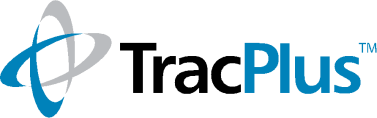 The RockFLEET and RockSTAR Activity Sense ExplainedThere are various modes which Activity Sense can be set in. When the specific activity is detected then the unit will use the Burst Mode settings, when the activity is not detected then it will use the standard tracking Frequency setting.The 4 Activity SensesThere are 4 specific Activity Sense modes that can be used. They cannot be used together in conjunction with each other.The ‘Threshold’ setting is used for the Bump Activity Sense and has no relevance to Power and SOG modes. This is related to how sensitive the device is to getting bumped round. Rock7 recommend a setting somewhere between 20 and 30 for good result.Bump:‘Bump’ will use the accelerometer to detect bumps, and will activate the burst mode whilst it's bumping.SOG:‘SOG’ (Speed Over Ground) will turn on the GPS chip all the time, and activate burst mode when ‘SOG’ is over 6 mph (4 Knots or 11 km/h), but this setting will use lots of battery. It switches off when the speed drops below 2.5 mph (2 Knots or 3.7 km/h)Bump + SOG: ‘Bump + SOG’ is kind of between the two of either ‘Bump’ or ‘SOG.’ When the unit detects bumping; it will turn on GPS using the burst mode settings, it will remain in burst mode until ‘SOG’ goes below 4mph.PowerIn ‘Power’ mode the unit will use the external power status to trigger activity or not. If the power is off the unit will send a tracking messageExamples of Use:Bump:‘Bump’ is good for walkers, and something which is continuously bumpy, such as a 4x4 car.SOG:‘SOG’ is good all the time, but uses a lot of power as has to have GPS on all the time.Bump + SOG:‘Bump + SOG’ gives optimum power usage when the vehicle (plane or whatever) initially is bumpy on tarmac to activate it, but then in cruise is smooth (and so needs the ‘SOG’ mode to keep burst going).Power:Power - Good for where connected to the car ignition for example, so will transmit more quickly when the car/vehicle is 'on'.Should you have further questions please do not hesitate to contact the TracPlus support team on support@tracplus.com or call +64 (3) 477 8656.